МИНИСТЕРСТВО НАУКИ И ВЫСШЕГО ОБРАЗОВАНИЯ РОССИЙСКОЙ ФЕДЕРАЦИИ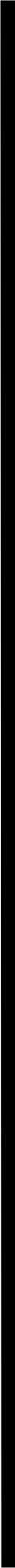 Федеральное государственное бюджетное образовательное учреждениевысшего образования«КАЗАНСКИЙ ГОСУДАРСТВЕННЫЙ ЭНЕРГЕТИЧЕСКИЙ УНИВЕРСИТЕТ»(ФГБОУ ВПО «КГЭУ»)ИНСТИТУТ ЦИФРОВЫХ ТЕХНОЛОГИЙ И ЭКОНОМИКИКафедра «Экономики и организации производства»КОНТРОЛЬНАЯ РАБОТА «ЭКОНОМИЧЕСКАЯ ОЦЕНКА ИНВЕСТИЦИЙ»Выполнил: Бобылев Р.В. Группа: ЗСМм 2-20 Проверил: Доцент кафедры ЭОП Юдина Н.А.	Казань  2020Решение первой прямой задачи.Исходные данные:Таблица №1. «Оборудование»Таблица №2. «Сырьё»Предполагаемая численность работающих и условия их труда:1) количество работающих – 10 чел.;2) режим работы – пятидневная рабочая неделя в одну смену по 8 часов, 22 рабочий день в месяц.Дополнительная информация:1) арендная плата за месяц – 40 000 руб.;2) стоимость электроэнергии – 5,8 руб./(кВтч);3) транспортные расходы за месяц – 10000 руб.;4) средний сменный выпуск лапши – 350 шт.1.1. Определение себестоимости с выпускаемой продукции.1. Материальные затраты:Зм = Нрас ∙ Цед.,где,  Нрас. – норма расхода рассчитываемого вида материальных затрат, руб./ед.;        Цед. – цена единицы рассчитываемого вида материальных затрат, руб./единица.Зм1= 0,3 ∙  20 ∙ 350 ∙ 22 = 46200 руб/мес.Зм2= 0,02 ∙ 2 ∙ 350 ∙ 22 = 308 руб/мес.Зм3= 0,15 ∙ 7 ∙ 350 ∙ 22 = 8085 руб/мес.Зм4= 0,3 ∙ 56 ∙ 350 ∙ 22 = 129360 руб/мес.Зм5= 0,003 ∙ 10 ∙ 350 ∙ 22 = 231 руб/мес.Суммарные материальные затраты:∑Зм = 46 200 + 308 + 8085 + 129360 + 231 = 184 184 руб./мес.2. Затраты на силовую энергиюСэл., руб., по каждому виду оборудования могут быть определены по следующей формуле: ,где,   – стоимость электроэнергии, 5,8 руб./кВтч;	 – потребляемая мощность, кВтч;	– коэффициент использования мощности (при проведении расчетов его значение можно принять в диапазоне 0,5 – 0,8);	 – время работы двигателя, ч.Сэл1 = 5,8 ∙ 19,2 ∙ 0,6 ∙ 8 = 534,5 руб;Сэл2 = 5,8 ∙ 16,10 ∙ 0,6 ∙ 8 = 448,2 руб;Сэл3 = 5,8 ∙ 15,10 ∙ 0,6 ∙ 8 = 420,3 руб;Сэл4 = 5,8 ∙ 4,8 ∙ 0,6 ∙ 8 = 133,6 руб;Суммарные затраты на силовую энергию:∑Сэн. = 534,5 + 448,2 + 420,3 + 133,6 = 1536,6 ∙ 22 = 33 805,2 руб./мес.3. Затраты на оплату труда учитывают расходы на заработную плату и премиивсем категориям работающих, выплаты компенсирующего характера, оплату всех видов отпусков, а также другие виды доплат и различного рода выплат, включаемых в фонд оплаты труда.Таблица 3. Заработная плата4. Отчисления по фондам. Величина отчислений по каждому их виду, входящему в единый социальный налог, руб., рассчитывается по следующей формуле:,где,  – затраты на оплату труда, руб.;       Котч – размер отчислений по каждому их виду, %Таблица 4. Социальные отчисленияСуммарные социальные отчисления на месяц:Зс.н. = 39820 + 9231 + 5249 = 54 300 руб./мес.5. Амортизация основных  фондов включает в себя  затраты в пределах норм амортизационных отчислений на полное их восстановление. Величина годовой суммы амортизационных отчислений , руб., по каждому виду используемого оборудования определяется следующим образом:,где,  Нам – годовая норма амортизации, %;                 – стоимость оборудования, руб.;Нам = где, Т – срок службы оборудования, год.Нам 1 =  ∙ 100 = 10 %= 75 000 ∙ 10 / 100 = 7500 руб/год.Нам 2 =  ∙ 100 = 12,5 %= 45 000 ∙ 12,5 / 100 = 5625 руб/год.Нам 3  =  ∙ 100 = 16,7 %= 40 000∙ 16,7 / 100 = 6680 руб/год.Нам 4  =  ∙ 100 = 20 %= 39 000 ∙ 20 / 100 = 7800 руб/год.Суммарные амортизационные отчислении в месяц:= 7500 + 5625 + 6680 + 7800 = 27 605 / 12 = 2300,4 руб./мес.Таблица 5. Прочие расходыТаблица 6. Суммарные текущие затраты на весь объем выпуска продукции.1.2 Определение цены реализацииРазмер договорной цены , руб., может быть определен по следующей формуле:где, С – себестоимость единицы продукции, руб.;       Н – налоги в бюджет, относимые на финансовые результаты и не            включаемые в состав себестоимости, руб.;        – прибыль в расчете на единицу продукции, руб.С = 507 189,6 / 350 ∙ 22 = 65,8 руб./.Н = 65,8 ∙ 20 / 100 = 13,2 руб.Цдог.= 65,8 + 13,2 = 79 руб./.1.3 Отчет о прибылях и убыткахВыручка от реализации продукции , руб., рассчитывается по формуле:,где,   – цена единицы продукции i-го вида, руб./шт.;	 – количество реализованной продукции i-го вида, шт.;	i = 1, 2 … n – номенклатура реализованной продукции.В реал = 22 ∙ 350 ∙ 79 = 608 300 руб.Таблица 7. Отчет о прибылях и убыткахЧистая прибыль на единицу изделия:ПЧед. =  ,где, Пчист. – чистая прибыль, руб.;N – общее число изготавливаемой продукции, кг.ПЧед. =  / 22 = 11,5 руб.Рентабельность продукции:Ризд. =  100%где, С – себестоимость единицы продукции, руб/кг.Ризд =  ∙ 100% = 18 %1.4.Определение точки безубыточности производстваДля определения точки безубыточности производства необходимо разделить затраты по их зависимости от объема производства: (условно-переменные (Vсум) и условно - постоянные затраты (Рсум)).Таблица 8. «Постоянные и переменные затраты».Определение точки безубыточности, при этом количестве выпускаемой продукции предприятие не будет нести убытков.Nбез = ,Vед. = 316 784 / 22 / 350 = 41 руб/кг.Nбез == 3 318,5 кг/мес.Необходимое количество товара для получения прибыли:где,  – размер балансовой прибыли  Nнеобх. = (126105,2 + 101 110,4) / (79 – 41) = 5 979 шт./ мес.График 1. «График точки безубыточности»1.5. Определение срока окупаемости.Таблица  9. «Срок окупаемости»Коэффициент дисконтирования max: Коэффициент дисконтирования min: Срок окупаемости:- без учёта ставки дисконтирования:Ток = 2 +  = 2,46 - с учётом ставки дисконтирования:Ток = 2 +  = 2,7Критерий эффективности инвестиционного проекта выражается следующим образом: ЧДД > 0. Положительное значение чистого дисконтированного дохода говорит о том, что проект эффективен и может приносить прибыль в установленном объеме. Отрицательная величина чистого дисконтированного дохода свидетельствует о неэффективности проекта (т.е. при заданной норме прибыли проект приносит убытки предприятию и/или его инвесторам).Чистый дисконтированный доход:ЧДД = (77 005,8 +73 365,8 +	69 887,6 +	66 571) – 199 000 = 87 830,2 руб.Индекс доходности (ИД) проекта позволяет определить, сможет ли текущий доход от проекта покрыть капитальные вложения в проект. Эффективным считается проект, индекс доходности которого выше 1, т.e. сумма дисконтированных текущих доходов (поступлений) по проекту превышает величину дисконтированных капитальных вложений. Индекс доходности можно рассчитать следующим образом:ИД =  = 1,44Внутренняя норма доходности — это та норма (ставка) дисконта, при которой величина доходов от текущей деятельности предприятия в процессе реализации равна приведенным (дисконтированным) капитальным вложениям.Внутренняя норма доходности характеризует максимальную отдачу, которую можно получить от проекта, т.е. ту норму прибыли на вложенный капитал, при которой чистый дисконтированный доход по проекту равен нулю. При этом внутренняя норма доходности представляет собой предельно допустимую стоимость денежных средств (величину процентной ставки по кредиту, размер дивидендов по эмитируемым акциям и т.д.), которые могут привлекаться для финансирования проекта.Внутренняя норма доходности: + Дmax = 199 000 + 286 830,2 = 485 830,2 руб. + Дmin = 199 000 + 231 017 = 430 017 руб.=  = 1,57 = х = 10 ∙ 1,57х = 15,7ВНД = 5 + 15,7 = 20,7 %Решение второй прямой задачи.При решении второй прямой задачи попытаемся увеличить рентабельность за счёт снижения стоимости материалов на 10%. Объем выпуска в день повысим до 50 шт.Исходные данные:Таблица №10. «Сырьё»Предполагаемая численность работающих и условия их труда:1) количество работающих – 10 чел.;2) режим работы – пятидневная рабочая неделя в одну смену по 8 часов, 22 рабочий день в месяц.Дополнительная информация:1) арендная плата за месяц – 40000 руб.;2) стоимость электроэнергии – 5,8 руб./(кВтч);3) транспортные расходы за месяц – 10000 руб.;4) средний сменный выпуск лапши – 400 шт.2.1. Определение себестоимости с выпускаемой продукции.1. Материальные затраты:Зм = Нрас ∙ Цед.,где,  Нрас. – норма расхода рассчитываемого вида материальных затрат, руб./ед.;        Цед. – цена единицы рассчитываемого вида материальных затрат, руб./единица.Зм1= 0,3 ∙  18 ∙ 400 ∙ 22 = 47 520 руб/мес.Зм2= 0,02 ∙ 1,8 ∙ 400 ∙ 22 = 316,8 руб/мес.Зм3= 0,15 ∙ 6,3 ∙ 400 ∙ 22 = 8 316 руб/мес.Зм4= 0,3 ∙ 50,4 ∙ 400 ∙ 22 = 133 056 руб/мес.Зм5= 0,003 ∙ 9 ∙ 400 ∙ 22 = 237,6 руб/мес.Суммарные материальные затраты:∑Зм = 47 520 + 316,8 + 8 316 + 133 056 + 237,6 = 189 446,4 руб./мес.2. Затраты на силовую энергию Сэл., руб., по каждому виду оборудования могут быть определены по следующей формуле: ,где,   – стоимость электроэнергии, 5,8 руб./кВтч;	 – потребляемая мощность, кВтч;	– коэффициент использования мощности (при проведении расчетов его значение можно принять в диапазоне 0,5 – 0,8);	 – время работы двигателя, ч.Сэл1 = 5,8 ∙ 19,2 ∙ 0,6 ∙ 8 = 534,5 руб;Сэл2 = 5,8 ∙ 16,10 ∙ 0,6 ∙ 8 = 448,2 руб;Сэл3 = 5,8 ∙ 15,10 ∙ 0,6 ∙ 8 = 420,3 руб;Сэл4 = 5,8 ∙ 4,8 ∙ 0,6 ∙ 8 = 133,6 руб;Суммарные затраты на силовую энергию:∑Сэн. = 534,5 + 448,2 + 420,3 + 133,6 = 1536,6 ∙ 22 = 33 805,2 руб./мес.3. Затраты на оплату труда учитывают расходы на заработную плату и премиивсем категориям работающих, выплаты компенсирующего характера, оплату всех видов отпусков, а также другие виды доплат и различного рода выплат, включаемых в фонд оплаты труда.Таблица 11. Заработная плата4. Отчисления по фондам. Величина отчислений по каждому их виду, входящему в единый социальный налог, руб., рассчитывается по следующей формуле:где,  – затраты на оплату труда, руб.;       Котч – размер отчислений по каждому их виду, %Таблица 12. Социальные отчисленияСуммарные социальные отчисления на месяц:Зс.н. = 39 820 + 9 231 + 5 249 = 54 300 руб./мес.5. Амортизация основных  фондов включает в себя  затраты в пределах норм амортизационных отчислений на полное их восстановление. Величина годовой суммы амортизационных отчислений , руб., по каждому виду используемого оборудования определяется следующим образом:,где,  Нам – годовая норма амортизации, %;                 – стоимость оборудования, руб.;Нам = где, Т – срок службы оборудования, год.Нам 1 =  ∙ 100 = 10 %= 75 000 ∙ 10 / 100 = 7500 руб/год.Нам 2 =  ∙ 100 = 12,5 %= 45 000 ∙ 12,5 / 100 = 5625 руб/год.Нам 3  =  ∙ 100 = 16,7 %= 40 000∙ 16,7 / 100 = 6680 руб/год.Нам 4  =  ∙ 100 = 20 %= 39 000 ∙ 20 / 100 = 7800 руб/год.Суммарные амортизационные отчислении в месяц:= 7500 + 5625 + 6680 + 7800 = 27 605 / 12 = 2300,4 руб./мес.Таблица 13. Прочие расходыТаблица 14. Суммарные текущие затраты на весь объем выпуска продукции.2.2 Определение цены реализацииРазмер договорной цены , руб., может быть определен по следующей формуле:где, С – себестоимость единицы продукции, руб.;       Н – налоги в бюджет, относимые на финансовые результаты и не            включаемые в состав себестоимости, руб.;        – прибыль в расчете на единицу продукции, руб.С = 512 452 / 400 ∙ 22 = 58,2 руб./.Н = 58,2 ∙ 20 / 100 = 11,6 руб.Цдог.= 58,2 + 11,6 = 69,8 руб./.2.3 Отчет о прибылях и убыткахВыручка от реализации продукции , руб., рассчитывается по формуле:,где,   – цена единицы продукции i-го вида, руб./шт.;	 – количество реализованной продукции i-го вида, шт.;	i = 1, 2 … n – номенклатура реализованной продукции.В реал = 22 ∙ 400 ∙ 69,8 = 614 240 руб.Таблица 15. Отчет о прибылях и убыткахЧистая прибыль на единицу изделия:ПЧед. =  ,где, Пчист. – чистая прибыль, руб.;N – общее число изготавливаемой продукции, кг.ПЧед. =  / 22 = 9,25 руб.Рентабельность продукции:Ризд. =  100%где, С – себестоимость единицы продукции, руб/кг.Ризд =  ∙ 100% = 15 %2.4.Определение точки безубыточности производстваДля определения точки безубыточности производства необходимо разделить затраты по их зависимости от объема производства: (условно-переменные (Vсум) и условно - постоянные затраты (Рсум)).Таблица 16. «Постоянные и переменные затраты».Определение точки безубыточности, при этом количестве выпускаемой продукции предприятие не будет нести убытков.Nбез = Vед. = 322 046,4 / 22 / 400 = 36,6 руб/кг.Nбез == 3 798,3 кг/мес.Необходимое количество товара для получения прибыли:где,  – размер балансовой прибыли  Nнеобх. = (126105,2 + 101 788) / (69,8 – 36,6) = 6 864,2 шт./ мес.График 2. «График точки безубыточности»2.5. Определение срока окупаемости.Таблица  17. «Срок окупаемости»Коэффициент дисконтирования max: Коэффициент дисконтирования min: Срок окупаемости:- без учёта ставки дисконтирования:Ток = 2 +  = 2,44 - с учётом ставки дисконтирования:Ток = 2 +  = 2,67Чистый дисконтированный доход:ЧДД = 288 752 – 199 000 = 89 752 руб.Индекс доходности:ИД =  = 1,45Внутренняя норма доходности: + Дmax = 199 000 + 288 752= 487 752 руб. + Дmin = 199 000 + 232 565,3= 431 565,3 руб.=  = 1,59 = х = 10 ∙ 1,59х = 15,9ВНД = 5 + 15,9 = 21%3.Решение обратной задачи.Предположим, что предприятие планирует получить чистую прибыль в размере 360 000 руб., следовательно, требуется рассчитать объём произведённой продукции N, который будет необходим для достижения данной величины прибыли.ЧП = Нп – Пнгде, ЧП - чистая прибыль, руб.;         Нп- налогооблагаемая прибыль ,руб.;         Пн - налог на прибыль, руб.Пн =0,2 ∙ НпЧП= Нп -0,2 ∙ Нп = Нп ∙ (1-0,2)ЧП = 0,80 ∙ НпНп =Пн = 0,2 ∙ 450000 = 90 000руб.3.1Определение себестоимости с выпускаемой продукции.1. Материальные затраты:Зм = Нрас ∙ Цед.,где,  Нрас. – норма расхода рассчитываемого вида материальных затрат, руб./ед.;        Цед. – цена единицы рассчитываемого вида материальных затрат, руб./единица.Зм1= 0,3 ∙  20 ∙ N = 6 N руб/мес.Зм2= 0,02 ∙ 2 ∙ N = 0,04 N руб/мес.Зм3= 0,15 ∙ 7 ∙ N = 1,05 N руб/мес.Зм4= 0,3 ∙ 56 ∙ N = 16,8 N руб/мес.Зм5= 0,003 ∙ 10 ∙ N = 0,03 N руб/мес.Определение объёма производства:С = 24 ∙ N + 33 805,2 + 181 000 + 54 300+ 2300,4  + 51 600С = 24 ∙ N + 323 005,6 руб.79 ∙ N = 24 ∙ N + 323 005,6 + Нп79 ∙ N = 24 ∙ N + 323 005,6 + 450 00079 ∙ N – 24 ∙ N = 773 005,6N =  = 14 054 кгСуммарные материальные затраты:∑Зм = 6 + 0,04  + 1,05 + 16,8 + 0,03 = 24 ∙ 14 054,6 = 337 310,4  руб./мес.2. Затраты на силовую энергию Сэл., руб., по каждому виду оборудования могут быть определены по следующей формуле: ,где,   – стоимость электроэнергии, 5,8 руб./кВтч;	 – потребляемая мощность, кВтч;	– коэффициент использования мощности (при проведении расчетов его значение можно принять в диапазоне 0,5 – 0,8);	 – время работы двигателя, ч.Сэл1 = 5,8 ∙ 19,2 ∙ 0,6 ∙ 8 = 534,5 руб;Сэл2 = 5,8 ∙ 16,10 ∙ 0,6 ∙ 8 = 448,2 руб;Сэл3 = 5,8 ∙ 15,10 ∙ 0,6 ∙ 8 = 420,3 руб;Сэл4 = 5,8 ∙ 4,8 ∙ 0,6 ∙ 8 = 133,6 руб;Суммарные затраты на силовую энергию:∑Сэн. = 534,5 + 448,2 + 420,3 + 133,6 = 1536,6 ∙ 22 = 33 805,2 руб./мес.3. Затраты на оплату труда учитывают расходы на заработную плату и премиивсем категориям работающих, выплаты компенсирующего характера, оплату всех видов отпусков, а также другие виды доплат и различного рода выплат, включаемых в фонд оплаты труда.Таблица 18. Заработная плата4. Отчисления по фондам. Величина отчислений по каждому их виду, входящему в единый социальный налог, руб., рассчитывается по следующей формуле:,где,  – затраты на оплату труда, руб.;       Котч – размер отчислений по каждому их виду, %Таблица 19. Социальные отчисленияСуммарные социальные отчисления на месяц:Зс.н. = 39820 + 9231 + 5249 = 54 300 руб./мес.5. Амортизация основных  фондов включает в себя  затраты в пределах норм амортизационных отчислений на полное их восстановление. Величина годовой суммы амортизационных отчислений , руб., по каждому виду используемого оборудования определяется следующим образом:,где,  Нам – годовая норма амортизации, %;                 – стоимость оборудования, руб.;Нам = где, Т – срок службы оборудования, год.Нам 1 =  ∙ 100 = 10 %= 75 000 ∙ 10 / 100 = 7500 руб/год.Нам 2 =  ∙ 100 = 12,5 %= 45 000 ∙ 12,5 / 100 = 5625 руб/год.Нам 3  =  ∙ 100 = 16,7 %= 40 000∙ 16,7 / 100 = 6680 руб/год.Нам 4  =  ∙ 100 = 20 %= 39 000 ∙ 20 / 100 = 7800 руб/год.Суммарные амортизационные отчислении в месяц:= 7500 + 5625 + 6680 + 7800 = 27 605 / 12 = 2300,4 руб./мес.Таблица 20. Прочие расходыТаблица 21. Суммарные текущие затраты на весь объем выпуска продукции.3.2 Отчет о прибылях и убыткахВыручка от реализации продукции , руб., рассчитывается по формуле:,где,   – цена единицы продукции i-го вида, руб./шт.;	 – количество реализованной продукции i-го вида, шт.;	i = 1, 2 … n – номенклатура реализованной продукции.В реал = 79 ∙ 14 054,6 = 1 110 313,4 руб.Таблица 22. Отчет о прибылях и убыткахЧистая прибыль на единицу изделия:ПЧед. =  ,где, Пчист. – чистая прибыль, руб.;N – общее число изготавливаемой продукции, кг.ПЧед. =   = 25,6 руб.Рентабельность продукции:Ризд. =  100%где, С – себестоимость единицы продукции, руб/кг.Ризд =  ∙ 100% = 32 %3.3 Определение точки безубыточности производстваДля определения точки безубыточности производства необходимо разделить затраты по их зависимости от объема производства: (условно-переменные (Vсум) и условно - постоянные затраты (Рсум)).Таблица 23. «Постоянные и переменные затраты».Определение точки безубыточности, при этом количестве выпускаемой продукции предприятие не будет нести убытков.Nбез =  ,Vед. = 469 910,4 / 14 054,6 = 33,4 руб/кг.Nбез == 2 765,4 кг/мес.Необходимое количество товара для получения прибыли:где,  – размер балансовой прибыли  Nнеобх. = (126105,2 + 449 997,4) / (79 – 33,4) = 12 633,8 шт./ мес.График 3. «График точки безубыточности»3.4 Определение срока окупаемости.Таблица  24. «Срок окупаемости»Коэффициент дисконтирования max: Коэффициент дисконтирования min: Срок окупаемости:- без учёта ставки дисконтирования:Ток = 0 +  = 0,55- с учётом ставки дисконтирования:Ток = 2 +  = 0,58Чистый дисконтированный доход:ЧДД = 1276 552,7 – 199 000 = 1077 552,7 руб.Индекс доходности:ИД =  = 6,4Внутренняя норма доходности: + Дmax = 199 000 + 1276 552,7 = 1475 552,7 руб. + Дmin = 199 000 + 1028 154 = 1227 154 руб. =   = 4,3 = х = 10 ∙ 4,3х = 43ВНД = 5 + 43 = 48 %Заключение.Таблица 25. «Сравнительная таблица»На основе проведенного анализа можно сказать, что наиболее выгодным проектом для инвестирования является проект 3. Выбор в пользу проекта обоснован более большой балансовой и чистой прибылью, чем остальные.Наибольший показатель рентабельности имеет проект 3 (обратная задача), и срок окупаемости собственных средств предприятия в этом проекте меньше по сравнению с проектами 1 и 2 и равен 0,5 мес.В данном проекте средний дневной выпуск продукции равен 638,8 кг. (14 054 кг.в месяц), при затратах на производство 660 316 руб. Выручка от реализации услуг 1 110 313,4рублей, а размер чистой прибыли 359 998 рублей. Рентабельность проекта 32 %. №НаименованиеСтоимость,руб.Срок службыПотребляемая мощность1Тестомесильная машина75 00010 лет19,2 кВт*ч;2Тестораскаточная – лапшерезочная машина 45 0008 лет16,10 кВт*ч;3Сушильный аппарат40 0006 лет15,10 кВт*ч;4Термоупаковочная машина39 0005 лет4,8 кВт*ч;№НаименованиеНорма расходаЦена единицы материала1Мука пшеничная высший сорт300 г/кг20 руб/кг2Вода20 г/кг2 руб/кг3Яйца150 г/кг7 руб/шт4Масло растительное300 г/кг56 руб/кг5Соль3 г/кг10 руб/кг№ДолжностьОкладОкладКол-во штатных единиц, челКол-во штатных единиц, челНадбавки и доплаты, рубИтого1Директор35 00035 0001115 00050 0002Рабочие20 00020 000445 000100 0003Уборщица9 0009 000112 00011 0004Водитель17 00017 000113 00020 0005Итого81 0007725 00025 000181 000№ДолжностьИтого, руб/месОтчисления в ПФ (22%)Отчисления в ФОМС (5,1%)Отчисления в ФСС (2,9%)1Директор50 00011 0002 5501 4502Рабочие100 00022 0005 1002 9003Уборщица11 0002 4205613194Водитель20 0004 4001 0205805Итого181 00039 8209 2315 249№Наименование затратЗначение, руб.1Обслуживание и ремонт технологического оборудования и транспортных средств1 6002Плата за аренду помещения и склада, в месяц40 0003Транспортные расходы за месяц10 0004Итого51 600№Наименование затратЗначение, руб.1Материальные затраты184 1842Затраты на силовую энергию33 805,23Затраты на оплату труда181 0004Отчисления по фондам54 3005Амортизация основных фондов2300,46Прочие затраты51 6007Итого507 189,6№Наименование показателяЗначение, руб.1. Выручка от реализации продукции608 3002. Затраты на производство507 189,63. Налогооблагаемая прибыль(строка 1– строка 2)101 110,44. Налог на прибыль (20%)20 2225. Чистая прибыль(строка 3– строка 4)80 888,4Условно-переменные (Vсум)Условно-постоянные (Рсум)Заработная плата производственного персонала – 131000 руб.;Суммарные материальные затраты на месяц – 184 184 руб.; Обслуживание и ремонт технологического оборудования – 1 600 руб.Заработная плата управленческого персонала – 50 000 руб.;Плата за аренду – 40 000 руб.;Амортизационные отчисления – 2300 руб.;Затраты на силовую энергию за месяц – 33 805,2  руб.ИТОГО: 316 784руб.ИТОГО: 126 105,2 руб.Квартал01234Инвестиционные затраты199 000Текущий доход80 888,480 888,480 888,480 888,4Кумулятивныйденежный поток-199 000-118 111,6-37 223,243 665,2124 553,6Коэффициент дисконтирования  Emax=5%0,9520,9070,8640,823Дисконтированный текущий доход(Emax)077 005,873 365,869 887,666 571286 830,2Кумулятивный  дисконтирный денежный поток-199 000-121 994,2-48 628,421 259,287 830,2Коэф-т дисконтирия Еmах=15%0,870,7560,6580,572Дисконтирный текущий доход(min)70 372,961 151,653 224,546 268231 017Кумулятивный  дисконтирный денежный поток-199 000-128 627,1-67 475,5-14 25132 017№НаименованиеНорма расходаЦена единицы материала1Мука пшеничная высший сорт300 г/кг18 руб/кг2Вода20 г/кг1,8 руб/кг3Яйца150 г/кг6,3 руб/шт4Масло растительное300 г/кг50,4 руб/кг5Соль3 г/кг9 руб/кг№ДолжностьОкладОкладКол-во штатных единиц, челКол-во штатных единиц, челНадбавки и доплаты, рубИтого1Директор35 00035 0001115 00050 0002Рабочие20 00020 000445 000100 0003Уборщица9 0009 000112 00011 0004Водитель17 00017 000113 00020 0005Итого81 0007725 00025 000181 000№ДолжностьИтого, руб/месОтчисления в ПФ (22%)Отчисления в ФОМС (5,1%)Отчисления в ФСС (2,9%)1Директор50 00011 0002 5501 4502Рабочие100 00022 0005 1002 9003Уборщица11 0002 4205613194Водитель20 0004 4001 0205805Итого181 00039 8209 2315 249№Наименование затратЗначение, руб.1Обслуживание и ремонт технологического оборудования и транспортных средств1 6002Плата за аренду помещения и склада, в месяц40 0003Транспортные расходы за месяц10 0004Итого51 600№Наименование затратЗначение, руб.1Материальные затраты189 446,42Затраты на силовую энергию33 805,23Затраты на оплату труда181 0004Отчисления по фондам54 3005Амортизация основных фондов2300,46Прочие затраты51 6007Итого512 452№Наименование показателяЗначение, руб.1. Выручка от реализации продукции614 2402. Затраты на производство512 4523. Налогооблагаемая прибыль(строка 1– строка 2)101 7884. Налог на прибыль (20%)20 357,65. Чистая прибыль(строка 3– строка 4)81 430,4Условно-переменные (Vсум)Условно-постоянные (Рсум)Заработная плата производственного персонала – 131000 руб.;Суммарные материальные затраты на месяц – 189 446,4руб.; Обслуживание и ремонт технологического оборудования – 1 600 руб.Заработная плата управленческого персонала – 50 000 руб.;Плата за аренду – 40 000 руб.;Амортизационные отчисления – 2300 руб.;Затраты на силовую энергию за месяц – 33 805,2  руб.ИТОГО: 322 046,4 руб.ИТОГО: 126 105,2 руб.Квартал01234Инвестиционные затраты199 000Текущий доход81 430,481 430,481 430,481 430,4Кумулятивныйденежный поток-199 000-117 569,6-36 139,245 291,2126 721,6Коэффициент дисконтирования  Emax=5%0,9520,9070,8640,823Дисконтированный текущий доход(Emax)077 521,773 857,470 355,867 017,2288 752Кумулятивный  дисконтированный денежный поток-199 000-121 478,3-47 620,922 734,989 752,1Коэф-т дисконт. Еmах=15%0,870,7560,6580,572Дисконтированный текущий доход(min)70 844,561 561,453 581,246 578,2232 565,3Кумулятивный  дисконтированный денежный поток-199 000-128 155,5-66 594,1-13 012,933 565,3№ДолжностьОкладОкладКол-во штатных единиц, челКол-во штатных единиц, челНадбавки и доплаты, рубИтого1Директор35 00035 0001115 00050 0002Рабочие20 00020 000445 000100 0003Уборщица9 0009 000112 00011 0004Водитель17 00017 000113 00020 0005Итого81 0007725 00025 000181 000№ДолжностьИтого, руб/месОтчисления в ПФ (22%)Отчисления в ФОМС (5,1%)Отчисления в ФСС (2,9%)1Директор50 00011 0002 5501 4502Рабочие100 00022 0005 1002 9003Уборщица11 0002 4205613194Водитель20 0004 4001 0205805Итого181 00039 8209 2315 249№Наименование затратЗначение, руб.1Обслуживание и ремонт технологического оборудования и транспортных средств1 6002Плата за аренду помещения и склада, в месяц40 0003Транспортные расходы за месяц10 0004Итого51 600№Наименование затратЗначение, руб.1Материальные затраты337 310,4  2Затраты на силовую энергию33 805,23Затраты на оплату труда181 0004Отчисления по фондам54 3005Амортизация основных фондов2300,46Прочие затраты51 6007Итого660 316№Наименование показателяЗначение, руб.1. Выручка от реализации продукции1 110 313,42. Затраты на производство660 3163. Налогооблагаемая прибыль(строка 1– строка 2)449 997,44. Налог на прибыль (20%)89 999,45. Чистая прибыль(строка 3– строка 4)359 998Условно-переменные (Vсум)Условно-постоянные (Рсум)Заработная плата производственного персонала – 131000 руб.;Суммарные материальные затраты на месяц – 337 310,4  руб.; Обслуживание и ремонт технологического оборудования – 1 600 руб.Заработная плата управленческого персонала – 50 000 руб.;Плата за аренду – 40 000 руб.;Амортизационные отчисления – 2300 руб.;Затраты на силовую энергию за месяц – 33 805,2  руб.ИТОГО: 469 910,4 руб.ИТОГО: 126 105,2 руб.Квартал01234Инвестиционные затраты199 000Текущий доход359 998359 998359 998359 998Кумулятивныйденежный поток-199 000160 998520 996880 9941240 992Коэффициент дисконтирования  Emax=5%0,9520,9070,8640,823Дисконтированный текущий доход(Emax)0342 718326 518,2311 038,2296 278,31276 552,71276 552,7Кумулятивный  дисконтированный денежный поток-199 000143 718470 236,2781274,41077552,7Коэф-т дисконт. Еmах=15%0,870,7560,6580,572Дисконтированный текущий доход(min)313 198,2272 158,5236 878,6205 918,81028 154Кумулятивный  дисконтированный денежный поток-199 000114 198,2386356,7623235,3829 154ПоказательПрямая задача №1Прямая задача №2Обратная задачаСебестоимость продукции65,8 руб/кг58,2 руб/кг79 руб/кгЧистая прибыль80 888,4 руб81 430,4 руб359 998 рубРентабельность продукции18%15%32%Точка безубыточности3 318,5 кг/мес3 798,3 кг/мес2 765кг/месЧДД87 830,2 руб89 752 руб1077 552,7 рубИД1,441,456,4ВНД20,7 %21 %48 %Срок окупаемости инвестиций с учетом дисконтирования2,7 мес.2,67 мес.0,55 мес.Срок окупаемости инвестиций без учета дисконтирования2,46 мес.2,44 мес.0,58 мес.